Приложение № 2УТВЕРЖДЁНПриказом заведующего МБДОУ детский сад № 32 «Сказка» от  31.08.2023 гПлан работы Консультационного центра МБДОУ д/с №32 на 2023-2024 учебный годОписание мероприятияОписание мероприятияДата проведенияответственные1. Информационно-организованная деятельность1. Информационно-организованная деятельность1. Информационно-организованная деятельность1. Информационно-организованная деятельность1.Создание банка семей, имеющих детей раннего и младшего дошкольного возраста, не посещающих дошкольныеобразовательные организацииСоздание банка семей, имеющих детей раннего и младшего дошкольного возраста, не посещающих дошкольныеобразовательные организацииСентябрьСтарший воспитатель, специалисты КЦ2.Составление, распространение рекламных буклетов, листовок о деятельности детского сада и консультационно-методического центра по взаимодействиюдошкольного учреждения и родительской общественностиСоставление, распространение рекламных буклетов, листовок о деятельности детского сада и консультационно-методического центра по взаимодействиюдошкольного учреждения и родительской общественностиВ течение годаСтарший воспитатель, специалисты КЦз.Формирование списка родителей для занятий, проводимых центромФормирование списка родителей для занятий, проводимых центромВ течение годаСтарший воспитатель, специалисты2. Практическая деятельность специалистов с детьми и их семьями2. Практическая деятельность специалистов с детьми и их семьями2. Практическая деятельность специалистов с детьми и их семьями2. Практическая деятельность специалистов с детьми и их семьямиДиагностическая помощьДиагностическая помощьДиагностическая помощь1.Диагностическое обследование детей по запросу и с согласия родителейДиагностическое обследование детей по запросу и с согласия родителейВ течение годаСпециалисты КЦПсихолого-педагогическая помощьПсихолого-педагогическая помощьПсихолого-педагогическая помощьПсихолого-педагогическая помощь1.Тематические лекции и групповые консультации по общим вопросамразвития и воспитания:«Адаптация ребенка к Дошкольному учреждению»«Методы и приемы в обученииДетей раннего возраста»«Возможности семьи в речевом развитии ребенка»«Роль и влияние общения в семье на психическое развитие ребенка» - «Развитие Детей до трех лет»; - «Организация развивающей среды в условиях семейного воспитания»; «Учитесь говорить со СВОИМИ Детьми».Тематические лекции и групповые консультации по общим вопросамразвития и воспитания:«Адаптация ребенка к Дошкольному учреждению»«Методы и приемы в обученииДетей раннего возраста»«Возможности семьи в речевом развитии ребенка»«Роль и влияние общения в семье на психическое развитие ребенка» - «Развитие Детей до трех лет»; - «Организация развивающей среды в условиях семейного воспитания»; «Учитесь говорить со СВОИМИ Детьми».СентябрьОктябрьНоябрь ДекабрьФевраль МартАпрельпедагог-психолог Старший воспитатель Бережная С.Е.Учитель—логопед Куценко В.В.педагог-психолог Учителя-дефектологи Чеснокова ЛЯ.Авдеева Ю.А.Учитель—логопед Полижаева В.В.2.Семинары — практикумы:«Организация жизнедеятельности ребенка раннего возраста в условияхсемьи»;«Использование нетрадиционных методик рисования с детьми раннего возраста в семейном воспитании»;«Особенности развития общения в раннем возрасте».ОктябрьЯнварьАпрельСтарший воспитатель Бережная С.Е.Учитель-дефектолог Авдеева Ю.А.Учитель—логопед Левицкая О.Г.З.Родительские собрания:Школа молодого родителя: «Знакомство Детей раннего возраста с художественной литературой»Школа молодого родителя: «Подготовка ребенка к Детскому сад : СЛОВИЯ спешной адаптации»НоябрьМартСтарший воспитатель, специалисты КГЦСтарший воспитатель, специалисты КГЦРодительские собрания:Школа молодого родителя: «Знакомство Детей раннего возраста с художественной литературой»Школа молодого родителя: «Подготовка ребенка к Детскому сад : СЛОВИЯ спешной адаптации»НоябрьМартСтарший воспитатель, специалисты КГЦСтарший воспитатель, специалисты КГЦ4.Коллективные беседы:- «Развитие жизненных навыков у Детей раннего возраста»«Профилактика задержки психо-речевого развития ребенка раннего возраста»«Особенности познавательного развития Детей раннего возраста»ДекабрьФевральАпрель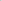 Старший воспитатель Бережная С.Е.педагог-психолог Гладких Ю.А.Учитель-дефектолог Чеснокова ЛЯ.5.Круглые столы по общим вопросамвоспитания и развития:- «Организация праздников и досугов для детей раннего возраста» - «Продуктивные виды деятельности для Детей раннего возраста»«Организация летнего отдыха,дачные забавы»НоябрьЯнварьМайСтарший воспитатель, специалисты КЦКруглые столы по общим вопросамвоспитания и развития:- «Организация праздников и досугов для детей раннего возраста» - «Продуктивные виды деятельности для Детей раннего возраста»«Организация летнего отдыха,дачные забавы»НоябрьЯнварьМайСтарший воспитатель, специалисты КЦКруглые столы по общим вопросамвоспитания и развития:- «Организация праздников и досугов для детей раннего возраста» - «Продуктивные виды деятельности для Детей раннего возраста»«Организация летнего отдыха,дачные забавы»НоябрьЯнварьМайСтарший воспитатель, специалисты КЦКонсультативная помощьКонсультативная помощьКонсультативная помощьКонсультативная помощь1.Работа специалистов с детьми по результатам обследований:-психолого-педагогическое консультирование	родителей (законных представителей),психологические тренинги;В течение годаСтарший воспитатель, специалисты КЦ2.Оказание консультативной помощи (в очном режиме и дистанционно) по разным вопросам воспитания, обучения и развития детей. Информирование о физиологических и психологических особенностях развития ребёнкаВ течение годаСтарший воспитатель, специалисты КЦз.Обучение родителей с целью формирования педагогическойкультуры и положительных взаимоотношений в семьеВ течение годаСтарший воспитатель, специалисты КЦ4.Проведение развивающих занятий, направленных на обучение родителей организации воспитательного процесса в условиях семьи, на основе индивидуальных особенностей  развития ребенкаВ течение годаСпециалисты КЦМетодическая помощьМетодическая помощьМетодическая помощьМетодическая помощь1.Обучение родителей эффективному взаимодействию с детьми:Мастер класс «Взаимодействие родителей с ребенком в различныхситуациях»- Обучающее занятие «Как помочь ребенку заговорить?»	-Тренинг	«Профилактика«особенного поведения Детей раннего возраста»Обучающее занятие «УЧИМСЯ,играя»Мастер-класс «Использование коврографа в речевом развитии Детей дошкольного возраста»-Обучающее занятие «Использование игровой среды в познавательном развитии ребенка раннего возраста»ОктябрьНоябрьНоябрьФевраль МартАпрельСпециалисты ЩУчитель — логопедКуценко В.В.Педагог — психолог Специалисты КЦСпециалисты КЦСпециалисты КЦПрофессиональное развитие специалистов центра. Транслирование опыта работы.Профессиональное развитие специалистов центра. Транслирование опыта работы.Профессиональное развитие специалистов центра. Транслирование опыта работы.Профессиональное развитие специалистов центра. Транслирование опыта работы.1.Прохождение курсовой подготовки специалистов.По мере необходимостиСтарший воспитатель, специалисты КЦ2.Участие в методических мероприятиях города, области по вопросам организации деятельностиВ течение годаСтарший воспитатель, специалисты КЦЗ.Промежуточный	отчет	о деятельности КЦЯнварьСпециалисты КЦ4.Мониторинг ведения документацииВ течение годаСтарший воспитатель, специалисты КЦ5.Размещение информации на сайте учрежденияВ течение годаСтарший воспитатель6.Годовой отчет о деятельностиМайСтарший воспитатель, специалисты КЦ